2017-2018 PTO Order Form*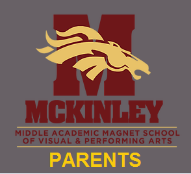 Parent(s) Name: ______________________________________ Home Phone Number: __________________Email Address: _______________________________________ Cell Phone Number: ____________________Student Name: _______________________________________ Mustang Moment Teacher: _____________________________I would like to order the following item(s) in support of the MMAM PTO:
Yard Sign x $10.00 = _______Car Magnet x $5.00 = _______ *Payments are accepted in cash only. Products will be delivered at PTO/school meetings or school events of choice. Please indicate date/location. __________________________________________________________